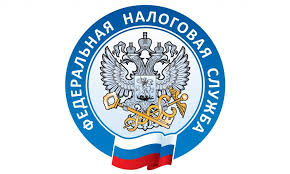 Информация об уплате налогов при помощи СМС и e-mail-информированияМежрайонная ИФНС России №9 по Приморскому краю по Приморскому краю напоминает о возможности получения информации об исполнении налоговых обязательств по электронной почте или в смс-сообщениях. Для этого достаточно направить согласие на информирование о наличии задолженности по форме, утвержденной приказом ФНС России от 06.07.2020 № ЕД-7-8/423@.Рассылка сообщений о задолженности осуществляется один раз в квартал. Cогласие можно подать при помощи электронного сервиса ФНС России «Личный кабинет налогоплательщика для физических лиц», принести в налоговую инспекцию на бумажном носителе лично, либо через уполномоченного представителя, направить по почте заказным письмом, а также в электронной форме по телекоммуникационным каналам связи.Такой формат информирования позволяет налогоплательщику своевременно отслеживать текущее состояние расчетов по уплате обязательных платежей и не допускать начисления пеней. Преимуществом смс- и e-mail-информирования также является актуальность сведений: сервис представляет достоверные данные на текущую дату.С информацией по реализации механизма оповещения о задолженности, а также со способами ее погашения, можно ознакомиться при помощи специализированной страницы «Информирование о адолженности» (nalog.gov.ru/info_dolg/) на официальном сайте ФНС России www.nalog.gov.ru.